TENNESSEE NURSE PRACTITIONER ASSOCIATION5th Annual Statewide ConferenceThe Embassy Suite, Cool SpringsAPRIL 15-19, 2020“Transforming Health Care with Nurse-Led Teams”Conference Agenda – 2020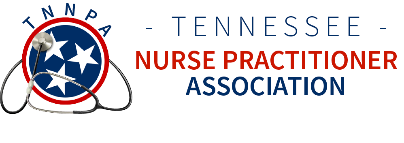 Conference Agenda – 2020“Transforming Health Care with Nurse-Led Teams” **Please note topics, times, and total CE are subject to change**  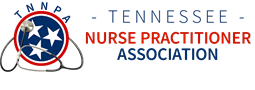 Conference Agenda – 2020“Transforming Health Care with Nurse-Led Teams”**Please note topics, times, and total CE are subject to change** Conference Agenda – 2020“Transforming Health Care with Nurse-Led Teams”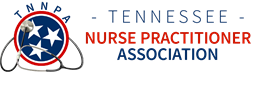 SEE YOU IN NASHVILLE 2021 **Please note topics, times, and total CE are subject to change** Wednesday, April 15, 2020Wednesday, April 15, 20207:30 am to 4:00 pm Registration Operation Opens 8:00 am to 12:00 pm WORKSHOPS/SPECIALIZED SEMINARS (additional fees apply) (4 CE) Suturing/Incision & Drainage Jennifer Chandler, FNP 12-Lead ECG Interpretation Dr. Paul Alexander, MD, CardiologistNail Removal (Partial and Complete)TBAMusculoskeletal Joint Injection Melynda Meeks, APRN-BCIntrauterine Device Placement  Angela Morehead, APRN-BCHow to Start and Grow A Business Barbara Phillips 12:00 pm – 1:00 pm Product Theatre (Non-CE) 1:00 PM – 5:00 PM Suturing/Incision & Drainage Jennifer Chandler, FNP12-Lead ECG Interpretation Dr. Paul Alexander, MD, Cardiologist Nail Removal (Partial and Complete)TBAMusculoskeletal Joint Injection Melynda Meeks, APRN-BCIntrauterine Device Placement/NexplanonAngela MoreheadHow to Start and Grow A Business Barbara Phillips Thursday, April 16, 2020 7:30 am to 4:00 pm Registration Operations 7:30 am to 8:00 am Welcome Dr. Irene Bean, DNP, FNP-BC, FAANP  8:00 am to 9:00 am Keynote:  The Necessity of Diversity in Transformative Health Care Nurse-Led TeamsDr. Sheldon Fields 9:00 am to 9:15 am Break 9:15 am to 10:15 am Presentation:  Advancing the Management of Patients with Chronic Heart FailureDr. Wendy Wright, DNP10:15 am -11:15 am Presentation: Safe Prescribing for Older AdultsDr. Wendy Wright, DNP11:15 am to 12:15 pmPresentation:TBA12:15 pm to 1:15 pm Sponsored Lunch/Exhibit Hall Product Theatre (Non-CE) 1:15 pm to 2:15 pm Presentation:  Preventing HIV: What Every NP Needs to Know about PrEPDr. Sheldon Fields 2:15 pm to 3:15 pmPresentation: Hypoglossal Nerve Stimulation for Obstructive Sleep ApneaDavid T. Kent, MD 3:15 pm to 3:30 pmBreak3:30 pm to 5:00 pmPresentation:  Thyroid DisorderDr. Margaret FitzgeraldFriday, April 17, 2020 Friday, April 17, 2020 7:30 am to 7:50 am Opening Remarks  8:00 am to 9:00 am Presentation: Peripheral Vascular DiseaseDr. Bryan Fisher, Sr., MD   9:00 am to 9:15 am Break9:15 am to 10:15 am Presentation: Drug Update: New products, indications, and warningsDr. Margaret Fitzgerald 10:15 am to 11:15 am Presentation: Pain Management and Opioids: Balancing Risks and Benefits –Updated 2020Dr. Wendy Wright11:15 am to 12:15 pmPresentation:  Human Trafficking: Raising Awareness to Identify Victims in the Clinical SettingDr. Jessica Peck12:15 pm to 1:00 pm Sponsored Lunch/Exhibit Hall Product Theatre (Non-CE)1:00 pm to 2:00 pm Presentation: Unusual Problems in Cardiac Surgery and Their Implications for NPsDr. Sreekumar Subramanian, MD2:00 pm to 3:00 pm Presentation: Sleep 101 for Nurse Practitioners Dr. Sonia Smith3:00 pm to 3:15 pm Break 3:15 pm to 4:15 pm Presentation: Mental Health DisorderDr. Rose Vick, PhD, PMHNP4:15 pm to 5:15 pm Presentation: Nancy Appling, PhD, PMHNP-BCSaturday, April 18, 2020 7:30 am to 8:00 pm Opening Remarks  8:00 am to 9:00 am Presentation:  Nephrology in Primary Care Dr. Virin Ramoutar, MD 9:00 am to 10:00 am Presentation: Primary/Acute Care Nurse Practitioner Models of CareDr. April Kapu, DNP 10:00 am to 10:15 amBreak 10:15 am to 11:15am Presentation: Pain Management for NPDr. John Schneider, MD11:15 am to 12:15 pm Presentation: Examination of the Orthopedic Patient: Special TestsDr. Jason Haslam, MD, Orthopedic12:15 pm to 1:00 pm Sponsored Lunch/Exhibit Hall Product Theatre (Non-CE) 1:00 pm to 2:00 pm Presentation:  Diabetes UpdateHeather, PhD, Pharmacist2:00 pm to 3:00 pm Presentation:  Pediatric Psychiatric DisordersDr. Sattaria Dilks3:00 pm to 4:00 pmPresentation: When the “Guidelines” Aren’t Enough: 10 Pivotal Issues in Heart Failure ManagementDr. Beth Davidson, DNP, ACNP-BC, CCRN4:00 pm to 5:00 pmPresentation:  Opioid Crisis and the Effects on the FamilySunday, April 19, 2020 Sunday, April 19, 2020 7:30 am to 7:50 am Opening Remarks 8:00 am to 9:00 amMalpractice: Protecting Your LicenseDr. Veronica Leigh9:00 am to 10:00 am Presentation: Cardiovascular DiseaseTBA10:00 am to 11:00 am Presentation: Metabolic Syndrome/ObesityTameka Minchey, FNP-BC11:00 am to 12:00 pm Presentation: Billing/CodingTara Atwood, FNP-BC12:00 pm Closing Remarks